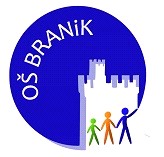 Osnovna šola Branik, Branik 31, 5295 BranikTelefon: 05 330 20 40Fax: 05 330 20 49o-branik.ng@guest.arnes.siwww.os-branik.siPOGODBA O DONATORSTVU št.ki jo sklepataki jo sklepataki jo sklepataki jo sklepataki jo sklepataki jo sklepataki jo sklepataki jo sklepataki jo sklepataki jo sklepataki jo sklepataki jo sklepataki jo sklepataki jo sklepataki jo sklepataki jo sklepata,(naziv podjetja)(naziv podjetja)(naziv podjetja)(naziv podjetja)(naziv podjetja)(naziv podjetja)(naziv podjetja)(naziv podjetja)(naziv podjetja)(naziv podjetja)(naziv podjetja)(naziv podjetja)(naziv podjetja)(naziv podjetja)(naziv podjetja)(naziv podjetja),(naslov podjetja)(naslov podjetja)(naslov podjetja)(naslov podjetja)(naslov podjetja)(naslov podjetja)(naslov podjetja)(naslov podjetja)(naslov podjetja)(naslov podjetja)(naslov podjetja)(naslov podjetja)(naslov podjetja)(naslov podjetja)(naslov podjetja)(naslov podjetja), ki ga zastopa, ki ga zastopa,(davčna številka)(davčna številka)(davčna številka)(davčna številka)(davčna številka)(davčna številka)(davčna številka)(davčna številka)(davčna številka)(davčna številka)(davčna številka)(davčna številka)(funkcija zastopnika donatorja)(funkcija zastopnika donatorja)(v nadaljevanju donator)(v nadaljevanju donator)(v nadaljevanju donator)(ima in priimek zastopnika donatorja)(ima in priimek zastopnika donatorja)(ima in priimek zastopnika donatorja)(ima in priimek zastopnika donatorja)(ima in priimek zastopnika donatorja)(ima in priimek zastopnika donatorja)(ima in priimek zastopnika donatorja)(ima in priimek zastopnika donatorja)(ima in priimek zastopnika donatorja)(ima in priimek zastopnika donatorja)(ima in priimek zastopnika donatorja)(ima in priimek zastopnika donatorja)(ima in priimek zastopnika donatorja)ininininininininininininininininOsnovna šola Branik, Branik 31, 5295 Branik, ki jo zastopa ravnatelj Davorin Majhenič (v nadaljevanju prejemnik).Osnovna šola Branik, Branik 31, 5295 Branik, ki jo zastopa ravnatelj Davorin Majhenič (v nadaljevanju prejemnik).Osnovna šola Branik, Branik 31, 5295 Branik, ki jo zastopa ravnatelj Davorin Majhenič (v nadaljevanju prejemnik).Osnovna šola Branik, Branik 31, 5295 Branik, ki jo zastopa ravnatelj Davorin Majhenič (v nadaljevanju prejemnik).Osnovna šola Branik, Branik 31, 5295 Branik, ki jo zastopa ravnatelj Davorin Majhenič (v nadaljevanju prejemnik).Osnovna šola Branik, Branik 31, 5295 Branik, ki jo zastopa ravnatelj Davorin Majhenič (v nadaljevanju prejemnik).Osnovna šola Branik, Branik 31, 5295 Branik, ki jo zastopa ravnatelj Davorin Majhenič (v nadaljevanju prejemnik).Osnovna šola Branik, Branik 31, 5295 Branik, ki jo zastopa ravnatelj Davorin Majhenič (v nadaljevanju prejemnik).Osnovna šola Branik, Branik 31, 5295 Branik, ki jo zastopa ravnatelj Davorin Majhenič (v nadaljevanju prejemnik).Osnovna šola Branik, Branik 31, 5295 Branik, ki jo zastopa ravnatelj Davorin Majhenič (v nadaljevanju prejemnik).Osnovna šola Branik, Branik 31, 5295 Branik, ki jo zastopa ravnatelj Davorin Majhenič (v nadaljevanju prejemnik).Osnovna šola Branik, Branik 31, 5295 Branik, ki jo zastopa ravnatelj Davorin Majhenič (v nadaljevanju prejemnik).Osnovna šola Branik, Branik 31, 5295 Branik, ki jo zastopa ravnatelj Davorin Majhenič (v nadaljevanju prejemnik).Osnovna šola Branik, Branik 31, 5295 Branik, ki jo zastopa ravnatelj Davorin Majhenič (v nadaljevanju prejemnik).Osnovna šola Branik, Branik 31, 5295 Branik, ki jo zastopa ravnatelj Davorin Majhenič (v nadaljevanju prejemnik).Osnovna šola Branik, Branik 31, 5295 Branik, ki jo zastopa ravnatelj Davorin Majhenič (v nadaljevanju prejemnik).1. členPredmet te pogodbe je donacija sredstev v šolski sklad OŠ Branik za financiranje dejavnosti, ki niso sestavni del izobraževalnega programa oziroma se ne financirajo iz javnih sredstev, nakup nadstandardne opreme, zvišanje standarda pouka in podobno.Donator sredstva prostovoljno in nepovratno podari prejemniku, ki jih bo v skladu s pravilnikom in sklepi upravnega odbora šolskega sklada OŠ Branik namenil izključno za1. členPredmet te pogodbe je donacija sredstev v šolski sklad OŠ Branik za financiranje dejavnosti, ki niso sestavni del izobraževalnega programa oziroma se ne financirajo iz javnih sredstev, nakup nadstandardne opreme, zvišanje standarda pouka in podobno.Donator sredstva prostovoljno in nepovratno podari prejemniku, ki jih bo v skladu s pravilnikom in sklepi upravnega odbora šolskega sklada OŠ Branik namenil izključno za1. členPredmet te pogodbe je donacija sredstev v šolski sklad OŠ Branik za financiranje dejavnosti, ki niso sestavni del izobraževalnega programa oziroma se ne financirajo iz javnih sredstev, nakup nadstandardne opreme, zvišanje standarda pouka in podobno.Donator sredstva prostovoljno in nepovratno podari prejemniku, ki jih bo v skladu s pravilnikom in sklepi upravnega odbora šolskega sklada OŠ Branik namenil izključno za1. členPredmet te pogodbe je donacija sredstev v šolski sklad OŠ Branik za financiranje dejavnosti, ki niso sestavni del izobraževalnega programa oziroma se ne financirajo iz javnih sredstev, nakup nadstandardne opreme, zvišanje standarda pouka in podobno.Donator sredstva prostovoljno in nepovratno podari prejemniku, ki jih bo v skladu s pravilnikom in sklepi upravnega odbora šolskega sklada OŠ Branik namenil izključno za1. členPredmet te pogodbe je donacija sredstev v šolski sklad OŠ Branik za financiranje dejavnosti, ki niso sestavni del izobraževalnega programa oziroma se ne financirajo iz javnih sredstev, nakup nadstandardne opreme, zvišanje standarda pouka in podobno.Donator sredstva prostovoljno in nepovratno podari prejemniku, ki jih bo v skladu s pravilnikom in sklepi upravnega odbora šolskega sklada OŠ Branik namenil izključno za1. členPredmet te pogodbe je donacija sredstev v šolski sklad OŠ Branik za financiranje dejavnosti, ki niso sestavni del izobraževalnega programa oziroma se ne financirajo iz javnih sredstev, nakup nadstandardne opreme, zvišanje standarda pouka in podobno.Donator sredstva prostovoljno in nepovratno podari prejemniku, ki jih bo v skladu s pravilnikom in sklepi upravnega odbora šolskega sklada OŠ Branik namenil izključno za1. členPredmet te pogodbe je donacija sredstev v šolski sklad OŠ Branik za financiranje dejavnosti, ki niso sestavni del izobraževalnega programa oziroma se ne financirajo iz javnih sredstev, nakup nadstandardne opreme, zvišanje standarda pouka in podobno.Donator sredstva prostovoljno in nepovratno podari prejemniku, ki jih bo v skladu s pravilnikom in sklepi upravnega odbora šolskega sklada OŠ Branik namenil izključno za1. členPredmet te pogodbe je donacija sredstev v šolski sklad OŠ Branik za financiranje dejavnosti, ki niso sestavni del izobraževalnega programa oziroma se ne financirajo iz javnih sredstev, nakup nadstandardne opreme, zvišanje standarda pouka in podobno.Donator sredstva prostovoljno in nepovratno podari prejemniku, ki jih bo v skladu s pravilnikom in sklepi upravnega odbora šolskega sklada OŠ Branik namenil izključno za1. členPredmet te pogodbe je donacija sredstev v šolski sklad OŠ Branik za financiranje dejavnosti, ki niso sestavni del izobraževalnega programa oziroma se ne financirajo iz javnih sredstev, nakup nadstandardne opreme, zvišanje standarda pouka in podobno.Donator sredstva prostovoljno in nepovratno podari prejemniku, ki jih bo v skladu s pravilnikom in sklepi upravnega odbora šolskega sklada OŠ Branik namenil izključno za1. členPredmet te pogodbe je donacija sredstev v šolski sklad OŠ Branik za financiranje dejavnosti, ki niso sestavni del izobraževalnega programa oziroma se ne financirajo iz javnih sredstev, nakup nadstandardne opreme, zvišanje standarda pouka in podobno.Donator sredstva prostovoljno in nepovratno podari prejemniku, ki jih bo v skladu s pravilnikom in sklepi upravnega odbora šolskega sklada OŠ Branik namenil izključno za1. členPredmet te pogodbe je donacija sredstev v šolski sklad OŠ Branik za financiranje dejavnosti, ki niso sestavni del izobraževalnega programa oziroma se ne financirajo iz javnih sredstev, nakup nadstandardne opreme, zvišanje standarda pouka in podobno.Donator sredstva prostovoljno in nepovratno podari prejemniku, ki jih bo v skladu s pravilnikom in sklepi upravnega odbora šolskega sklada OŠ Branik namenil izključno za1. členPredmet te pogodbe je donacija sredstev v šolski sklad OŠ Branik za financiranje dejavnosti, ki niso sestavni del izobraževalnega programa oziroma se ne financirajo iz javnih sredstev, nakup nadstandardne opreme, zvišanje standarda pouka in podobno.Donator sredstva prostovoljno in nepovratno podari prejemniku, ki jih bo v skladu s pravilnikom in sklepi upravnega odbora šolskega sklada OŠ Branik namenil izključno za1. členPredmet te pogodbe je donacija sredstev v šolski sklad OŠ Branik za financiranje dejavnosti, ki niso sestavni del izobraževalnega programa oziroma se ne financirajo iz javnih sredstev, nakup nadstandardne opreme, zvišanje standarda pouka in podobno.Donator sredstva prostovoljno in nepovratno podari prejemniku, ki jih bo v skladu s pravilnikom in sklepi upravnega odbora šolskega sklada OŠ Branik namenil izključno za1. členPredmet te pogodbe je donacija sredstev v šolski sklad OŠ Branik za financiranje dejavnosti, ki niso sestavni del izobraževalnega programa oziroma se ne financirajo iz javnih sredstev, nakup nadstandardne opreme, zvišanje standarda pouka in podobno.Donator sredstva prostovoljno in nepovratno podari prejemniku, ki jih bo v skladu s pravilnikom in sklepi upravnega odbora šolskega sklada OŠ Branik namenil izključno za1. členPredmet te pogodbe je donacija sredstev v šolski sklad OŠ Branik za financiranje dejavnosti, ki niso sestavni del izobraževalnega programa oziroma se ne financirajo iz javnih sredstev, nakup nadstandardne opreme, zvišanje standarda pouka in podobno.Donator sredstva prostovoljno in nepovratno podari prejemniku, ki jih bo v skladu s pravilnikom in sklepi upravnega odbora šolskega sklada OŠ Branik namenil izključno za1. členPredmet te pogodbe je donacija sredstev v šolski sklad OŠ Branik za financiranje dejavnosti, ki niso sestavni del izobraževalnega programa oziroma se ne financirajo iz javnih sredstev, nakup nadstandardne opreme, zvišanje standarda pouka in podobno.Donator sredstva prostovoljno in nepovratno podari prejemniku, ki jih bo v skladu s pravilnikom in sklepi upravnega odbora šolskega sklada OŠ Branik namenil izključno za(namen donatorja)(namen donatorja)(namen donatorja)(namen donatorja)(namen donatorja)(namen donatorja)(namen donatorja)(namen donatorja)(namen donatorja)(namen donatorja)(namen donatorja)(namen donatorja)(namen donatorja)(namen donatorja)(namen donatorja)(namen donatorja)2. členPogodbeni  stranki se  dogovorita, da bo  donator  po tej pogodbi  prejemniku  nakazal  donacijo v znesku 2. členPogodbeni  stranki se  dogovorita, da bo  donator  po tej pogodbi  prejemniku  nakazal  donacijo v znesku 2. členPogodbeni  stranki se  dogovorita, da bo  donator  po tej pogodbi  prejemniku  nakazal  donacijo v znesku 2. členPogodbeni  stranki se  dogovorita, da bo  donator  po tej pogodbi  prejemniku  nakazal  donacijo v znesku 2. členPogodbeni  stranki se  dogovorita, da bo  donator  po tej pogodbi  prejemniku  nakazal  donacijo v znesku 2. členPogodbeni  stranki se  dogovorita, da bo  donator  po tej pogodbi  prejemniku  nakazal  donacijo v znesku 2. členPogodbeni  stranki se  dogovorita, da bo  donator  po tej pogodbi  prejemniku  nakazal  donacijo v znesku 2. členPogodbeni  stranki se  dogovorita, da bo  donator  po tej pogodbi  prejemniku  nakazal  donacijo v znesku 2. členPogodbeni  stranki se  dogovorita, da bo  donator  po tej pogodbi  prejemniku  nakazal  donacijo v znesku 2. členPogodbeni  stranki se  dogovorita, da bo  donator  po tej pogodbi  prejemniku  nakazal  donacijo v znesku 2. členPogodbeni  stranki se  dogovorita, da bo  donator  po tej pogodbi  prejemniku  nakazal  donacijo v znesku 2. členPogodbeni  stranki se  dogovorita, da bo  donator  po tej pogodbi  prejemniku  nakazal  donacijo v znesku 2. členPogodbeni  stranki se  dogovorita, da bo  donator  po tej pogodbi  prejemniku  nakazal  donacijo v znesku 2. členPogodbeni  stranki se  dogovorita, da bo  donator  po tej pogodbi  prejemniku  nakazal  donacijo v znesku 2. členPogodbeni  stranki se  dogovorita, da bo  donator  po tej pogodbi  prejemniku  nakazal  donacijo v znesku 2. členPogodbeni  stranki se  dogovorita, da bo  donator  po tej pogodbi  prejemniku  nakazal  donacijo v znesku € na transakcijski račun 01284 – 6030671719 s sklicem 00 2910 v roku€ na transakcijski račun 01284 – 6030671719 s sklicem 00 2910 v roku€ na transakcijski račun 01284 – 6030671719 s sklicem 00 2910 v roku€ na transakcijski račun 01284 – 6030671719 s sklicem 00 2910 v roku€ na transakcijski račun 01284 – 6030671719 s sklicem 00 2910 v roku€ na transakcijski račun 01284 – 6030671719 s sklicem 00 2910 v rokudni od podpisa te pogodbe.dni od podpisa te pogodbe.dni od podpisa te pogodbe.dni od podpisa te pogodbe.dni od podpisa te pogodbe.dni od podpisa te pogodbe.dni od podpisa te pogodbe.dni od podpisa te pogodbe.dni od podpisa te pogodbe.dni od podpisa te pogodbe.dni od podpisa te pogodbe.3. členPrejemnik donacije prejme na osnovi te pogodbe denarna sredstva brez dodatnih obveznosti do donatorja. Prejemnik se zavezuje, da bo prejeta sredstva porabil v skladu s 1. členom te pogodbe.Prejemnik bo o porabi sredstev šolskega sklada poročal na spletni strani OŠ Branik.4. členMorebitne spore po tej pogodbi bosta stranki reševali sporazumno. V kolikor sporazum ne bo mogoč, bosta pogodbeni stranki prepustili reševanje spora stvarno in krajevno pristojnemu sodišču v Novi Gorici.5. členPogodba je sestavljena v dveh izvodih, od katerih prejme vsaka stranka po en izvod. Veljati začne z dnevom podpisa obeh pogodbenih strank.3. členPrejemnik donacije prejme na osnovi te pogodbe denarna sredstva brez dodatnih obveznosti do donatorja. Prejemnik se zavezuje, da bo prejeta sredstva porabil v skladu s 1. členom te pogodbe.Prejemnik bo o porabi sredstev šolskega sklada poročal na spletni strani OŠ Branik.4. členMorebitne spore po tej pogodbi bosta stranki reševali sporazumno. V kolikor sporazum ne bo mogoč, bosta pogodbeni stranki prepustili reševanje spora stvarno in krajevno pristojnemu sodišču v Novi Gorici.5. členPogodba je sestavljena v dveh izvodih, od katerih prejme vsaka stranka po en izvod. Veljati začne z dnevom podpisa obeh pogodbenih strank.3. členPrejemnik donacije prejme na osnovi te pogodbe denarna sredstva brez dodatnih obveznosti do donatorja. Prejemnik se zavezuje, da bo prejeta sredstva porabil v skladu s 1. členom te pogodbe.Prejemnik bo o porabi sredstev šolskega sklada poročal na spletni strani OŠ Branik.4. členMorebitne spore po tej pogodbi bosta stranki reševali sporazumno. V kolikor sporazum ne bo mogoč, bosta pogodbeni stranki prepustili reševanje spora stvarno in krajevno pristojnemu sodišču v Novi Gorici.5. členPogodba je sestavljena v dveh izvodih, od katerih prejme vsaka stranka po en izvod. Veljati začne z dnevom podpisa obeh pogodbenih strank.3. členPrejemnik donacije prejme na osnovi te pogodbe denarna sredstva brez dodatnih obveznosti do donatorja. Prejemnik se zavezuje, da bo prejeta sredstva porabil v skladu s 1. členom te pogodbe.Prejemnik bo o porabi sredstev šolskega sklada poročal na spletni strani OŠ Branik.4. členMorebitne spore po tej pogodbi bosta stranki reševali sporazumno. V kolikor sporazum ne bo mogoč, bosta pogodbeni stranki prepustili reševanje spora stvarno in krajevno pristojnemu sodišču v Novi Gorici.5. členPogodba je sestavljena v dveh izvodih, od katerih prejme vsaka stranka po en izvod. Veljati začne z dnevom podpisa obeh pogodbenih strank.3. členPrejemnik donacije prejme na osnovi te pogodbe denarna sredstva brez dodatnih obveznosti do donatorja. Prejemnik se zavezuje, da bo prejeta sredstva porabil v skladu s 1. členom te pogodbe.Prejemnik bo o porabi sredstev šolskega sklada poročal na spletni strani OŠ Branik.4. členMorebitne spore po tej pogodbi bosta stranki reševali sporazumno. V kolikor sporazum ne bo mogoč, bosta pogodbeni stranki prepustili reševanje spora stvarno in krajevno pristojnemu sodišču v Novi Gorici.5. členPogodba je sestavljena v dveh izvodih, od katerih prejme vsaka stranka po en izvod. Veljati začne z dnevom podpisa obeh pogodbenih strank.3. členPrejemnik donacije prejme na osnovi te pogodbe denarna sredstva brez dodatnih obveznosti do donatorja. Prejemnik se zavezuje, da bo prejeta sredstva porabil v skladu s 1. členom te pogodbe.Prejemnik bo o porabi sredstev šolskega sklada poročal na spletni strani OŠ Branik.4. členMorebitne spore po tej pogodbi bosta stranki reševali sporazumno. V kolikor sporazum ne bo mogoč, bosta pogodbeni stranki prepustili reševanje spora stvarno in krajevno pristojnemu sodišču v Novi Gorici.5. členPogodba je sestavljena v dveh izvodih, od katerih prejme vsaka stranka po en izvod. Veljati začne z dnevom podpisa obeh pogodbenih strank.3. členPrejemnik donacije prejme na osnovi te pogodbe denarna sredstva brez dodatnih obveznosti do donatorja. Prejemnik se zavezuje, da bo prejeta sredstva porabil v skladu s 1. členom te pogodbe.Prejemnik bo o porabi sredstev šolskega sklada poročal na spletni strani OŠ Branik.4. členMorebitne spore po tej pogodbi bosta stranki reševali sporazumno. V kolikor sporazum ne bo mogoč, bosta pogodbeni stranki prepustili reševanje spora stvarno in krajevno pristojnemu sodišču v Novi Gorici.5. členPogodba je sestavljena v dveh izvodih, od katerih prejme vsaka stranka po en izvod. Veljati začne z dnevom podpisa obeh pogodbenih strank.3. členPrejemnik donacije prejme na osnovi te pogodbe denarna sredstva brez dodatnih obveznosti do donatorja. Prejemnik se zavezuje, da bo prejeta sredstva porabil v skladu s 1. členom te pogodbe.Prejemnik bo o porabi sredstev šolskega sklada poročal na spletni strani OŠ Branik.4. členMorebitne spore po tej pogodbi bosta stranki reševali sporazumno. V kolikor sporazum ne bo mogoč, bosta pogodbeni stranki prepustili reševanje spora stvarno in krajevno pristojnemu sodišču v Novi Gorici.5. členPogodba je sestavljena v dveh izvodih, od katerih prejme vsaka stranka po en izvod. Veljati začne z dnevom podpisa obeh pogodbenih strank.3. členPrejemnik donacije prejme na osnovi te pogodbe denarna sredstva brez dodatnih obveznosti do donatorja. Prejemnik se zavezuje, da bo prejeta sredstva porabil v skladu s 1. členom te pogodbe.Prejemnik bo o porabi sredstev šolskega sklada poročal na spletni strani OŠ Branik.4. členMorebitne spore po tej pogodbi bosta stranki reševali sporazumno. V kolikor sporazum ne bo mogoč, bosta pogodbeni stranki prepustili reševanje spora stvarno in krajevno pristojnemu sodišču v Novi Gorici.5. členPogodba je sestavljena v dveh izvodih, od katerih prejme vsaka stranka po en izvod. Veljati začne z dnevom podpisa obeh pogodbenih strank.3. členPrejemnik donacije prejme na osnovi te pogodbe denarna sredstva brez dodatnih obveznosti do donatorja. Prejemnik se zavezuje, da bo prejeta sredstva porabil v skladu s 1. členom te pogodbe.Prejemnik bo o porabi sredstev šolskega sklada poročal na spletni strani OŠ Branik.4. členMorebitne spore po tej pogodbi bosta stranki reševali sporazumno. V kolikor sporazum ne bo mogoč, bosta pogodbeni stranki prepustili reševanje spora stvarno in krajevno pristojnemu sodišču v Novi Gorici.5. členPogodba je sestavljena v dveh izvodih, od katerih prejme vsaka stranka po en izvod. Veljati začne z dnevom podpisa obeh pogodbenih strank.3. členPrejemnik donacije prejme na osnovi te pogodbe denarna sredstva brez dodatnih obveznosti do donatorja. Prejemnik se zavezuje, da bo prejeta sredstva porabil v skladu s 1. členom te pogodbe.Prejemnik bo o porabi sredstev šolskega sklada poročal na spletni strani OŠ Branik.4. členMorebitne spore po tej pogodbi bosta stranki reševali sporazumno. V kolikor sporazum ne bo mogoč, bosta pogodbeni stranki prepustili reševanje spora stvarno in krajevno pristojnemu sodišču v Novi Gorici.5. členPogodba je sestavljena v dveh izvodih, od katerih prejme vsaka stranka po en izvod. Veljati začne z dnevom podpisa obeh pogodbenih strank.3. členPrejemnik donacije prejme na osnovi te pogodbe denarna sredstva brez dodatnih obveznosti do donatorja. Prejemnik se zavezuje, da bo prejeta sredstva porabil v skladu s 1. členom te pogodbe.Prejemnik bo o porabi sredstev šolskega sklada poročal na spletni strani OŠ Branik.4. členMorebitne spore po tej pogodbi bosta stranki reševali sporazumno. V kolikor sporazum ne bo mogoč, bosta pogodbeni stranki prepustili reševanje spora stvarno in krajevno pristojnemu sodišču v Novi Gorici.5. členPogodba je sestavljena v dveh izvodih, od katerih prejme vsaka stranka po en izvod. Veljati začne z dnevom podpisa obeh pogodbenih strank.3. členPrejemnik donacije prejme na osnovi te pogodbe denarna sredstva brez dodatnih obveznosti do donatorja. Prejemnik se zavezuje, da bo prejeta sredstva porabil v skladu s 1. členom te pogodbe.Prejemnik bo o porabi sredstev šolskega sklada poročal na spletni strani OŠ Branik.4. členMorebitne spore po tej pogodbi bosta stranki reševali sporazumno. V kolikor sporazum ne bo mogoč, bosta pogodbeni stranki prepustili reševanje spora stvarno in krajevno pristojnemu sodišču v Novi Gorici.5. členPogodba je sestavljena v dveh izvodih, od katerih prejme vsaka stranka po en izvod. Veljati začne z dnevom podpisa obeh pogodbenih strank.3. členPrejemnik donacije prejme na osnovi te pogodbe denarna sredstva brez dodatnih obveznosti do donatorja. Prejemnik se zavezuje, da bo prejeta sredstva porabil v skladu s 1. členom te pogodbe.Prejemnik bo o porabi sredstev šolskega sklada poročal na spletni strani OŠ Branik.4. členMorebitne spore po tej pogodbi bosta stranki reševali sporazumno. V kolikor sporazum ne bo mogoč, bosta pogodbeni stranki prepustili reševanje spora stvarno in krajevno pristojnemu sodišču v Novi Gorici.5. členPogodba je sestavljena v dveh izvodih, od katerih prejme vsaka stranka po en izvod. Veljati začne z dnevom podpisa obeh pogodbenih strank.3. členPrejemnik donacije prejme na osnovi te pogodbe denarna sredstva brez dodatnih obveznosti do donatorja. Prejemnik se zavezuje, da bo prejeta sredstva porabil v skladu s 1. členom te pogodbe.Prejemnik bo o porabi sredstev šolskega sklada poročal na spletni strani OŠ Branik.4. členMorebitne spore po tej pogodbi bosta stranki reševali sporazumno. V kolikor sporazum ne bo mogoč, bosta pogodbeni stranki prepustili reševanje spora stvarno in krajevno pristojnemu sodišču v Novi Gorici.5. členPogodba je sestavljena v dveh izvodih, od katerih prejme vsaka stranka po en izvod. Veljati začne z dnevom podpisa obeh pogodbenih strank.3. členPrejemnik donacije prejme na osnovi te pogodbe denarna sredstva brez dodatnih obveznosti do donatorja. Prejemnik se zavezuje, da bo prejeta sredstva porabil v skladu s 1. členom te pogodbe.Prejemnik bo o porabi sredstev šolskega sklada poročal na spletni strani OŠ Branik.4. členMorebitne spore po tej pogodbi bosta stranki reševali sporazumno. V kolikor sporazum ne bo mogoč, bosta pogodbeni stranki prepustili reševanje spora stvarno in krajevno pristojnemu sodišču v Novi Gorici.5. členPogodba je sestavljena v dveh izvodih, od katerih prejme vsaka stranka po en izvod. Veljati začne z dnevom podpisa obeh pogodbenih strank.V Braniku,V Braniku,V Braniku,(datum)(datum)(datum)(datum)(datum)(datum)(datum)(datum)DonatorPrejemnikOŠ BranikravnateljDavorin Majhenič(naziv podjetja)OŠ BranikravnateljDavorin MajheničOŠ BranikravnateljDavorin Majhenič(funkcija zastopnika donatorja)OŠ BranikravnateljDavorin MajheničOŠ BranikravnateljDavorin Majhenič(ime in priimek zastopnika donatorja)OŠ BranikravnateljDavorin Majhenič(lastnoročni podpis)(lastnoročni podpis)(žig)(žig)